+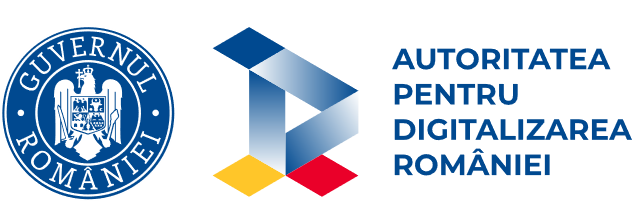 Contract de serviciinr. .............. data ......................Părţile contractanteÎn temeiul Legii nr.98/2016 privind achizițiile publice, cu modificările și completările ulterioare, și a Hotărârii Guvernului nr.395/2016 pentru aprobarea Normelor metodologice de aplicare a prevederilor referitoare la atribuirea contractului de achiziție publică/acordului-cadru din Legea nr.98/2016 privind achizițiile publice, cu modificările și completările ulterioare s-a încheiat prezentul contract de servicii, cu modificările și completările ulterioare ÎntreAUTORITATEA PENTRU DIGITALIZAREA ROMÂNIEI, cu sediul principal în București bd. Libertății  nr 14,  sector 5 și sediu secundar în București str. Italiană nr 22, sector 2, număr de telefon 0374.541179, cod unic de înregistrare/ cod de identificare fiscal RO42283735, cont bancar cu cod IBAN nr. RO58TREZ70520G330800XXXX, deschis la Trezoreria Sector 5, având adresa de corespondență electronică contact@adr.gov.ro, reprezentată de dl. Dragoș-Cristian VLAD  având funcția Președinte, în calitate de Beneficiar pe de o parte, şi S.C ………………………………………….. SRL, cu sediul în ................, str. .............., nr ..............., sector /județ ................... telefon ....................., înmatriculată la Registrul Comerțului sub nr J....../.........../..........., Cod Unic de Identificare ......................,  cont bancar ................................. deschis la Trezoreria .........................., având adresa de corespondență electronică ..................................... reprezentată prin ........................, funcția ............................, în calitate de Prestator, pe de altă parte.denumite, în continuare, împreună, „Părțile“ au convenit încheierea prezentului Contract.2. Definiţii 2.1. În prezentul contract următorii termeni vor fi interpretaţi astfel:a) Contract – prezentele prevederi contractuale şi toate anexele sale;b) Beneficiar şi Prestator - părţile contractante, aşa cum sunt acestea numite în prezentul contract;c) preţul contractului - preţul plătibil prestatorului de către Beneficiar, în baza contractului, pentru îndeplinirea integrală şi corespunzătoare a tuturor obligaţiilor asumate prin contract;d) servicii – serviciile de consultanță de specialitate necesară evaluării proiectelor finanțate din fonduri nerambursabile PNRR;e) forţa majoră - reprezintă o împrejurare de origine externă, cu caracter extraordinar, absolut imprevizibilă şi inevitabilă, care se află în afara controlului oricărei părţi, care nu se datorează greşelii sau vinei acestora, şi care face imposibilă executarea şi, respectiv, îndeplinirea contractului; sunt considerate asemenea evenimente: războaie, revoluţii, incendii, inundaţii sau orice alte catastrofe naturale, restricţii apărute ca urmare a unei carantine, embargou, enumerarea nefiind exhaustivă, ci enunţiativă. Nu este considerat forţă majoră un eveniment asemenea celor de mai sus care, fără a crea o imposibilitate de executare, face extrem de costisitoare executarea obligaţiilor uneia din părţi;f)  zi - zi calendaristică; an - 365 de zile.g) act adițional: document ce modifică termenii și condițiile contractului de prestări servicii. h) despăgubire generală: suma, neprevăzută expres în contractul de servicii, care este acordată de către instanța de judecată sau este convenită de către părți ca și despăgubire plătibilă părții prejudiciate în urma încălcării contractului de prestări servicii de către cealaltă parte. i) penalitate contractuală: despăgubirea stabilită în contractul de prestări servicii ca fiind plătibilă de către una din părțile contractante către cealaltă parte în caz de neîndeplinire a obligațiilor din contract;j) durata de executare a contractului/perioada de valabilitate a contractului- perioada de timp, de 90 de zile, calculată de la data ultimei semnături și emiterii „Ordinului Administrativ de prestarea serviciilor” până la îndeplinirea în totalitate a obligațiilor contractuale reflectate prin notificarea emisă de către Beneficiar;k) durata de prestare a serviciilor- perioada de timp, de 90 de zile, calculată de la dată emiterii „Ordinului Administrativ de Începerea prestării serviciilor” și comunicată Prestatorului.3. Interpretare3.1. În prezentelor prevederi contractuale, cu excepţia unei prevederi contrare, cuvintele la forma singular vor include forma de plural şi vice-versa, acolo unde acest lucru este permis de context.3.2. Termenul „zi” sau „zile” sau orice referire la zile reprezintă zile calendaristice dacă nu se specifică în mod diferit.3.3. Clauzele şi expresiile vor fi interpretate prin raportare la întregul contract.4. Obiectul şi preţul contractului4.1. Obiectul contractului constă în prestarea serviciilor de consultanță de specialitate necesară evaluării proiectelor finanțate din fonduri nerambursabile PNRR, în perioada convenită şi în conformitate cu obligaţiile asumate prin prezentul contract.4.2. Prețul convenit pentru executarea contractului, respectiv prețul serviciilor prestate, plătibil Prestatorului de către Beneficiar, conform anexei la ofertă, este de ..................................... lei fără TVA, respectiv ........ cu TVA.4.3. Serviciile se vor presta conform cerințelor minime ale Caietului de sarcini al achiziției și Propunerii tehnice asumate de către Prestator. 5. Durata de executarea contractului5.1. Durata de executare a contractului este de 90 de zile, calculată de la data ultimei semnături.5.2. Durata de prestare a serviciilor se suprapune cu durata de executare a contractului și începe de la data emiterii Ordinului administrativ de începere, emis de către Beneficiar.6. Documentele contractului6.1. Documentele care alcătuiesc Contractul vor fi considerate ca documente care se explicitează reciproc. În scopul interpretării prezentului contractului, ordinea de precedență a documentelor va fi următoarea:Prezentele prevederi contractuale;Caietul de sarcini al achiziției- Anexa nr.1;Propunerea tehnică – Anexa nr.2;Propunerea financiară – Anexa nr.3;6.2. În caz de ambiguitate ale documentelor, Beneficiarul va emite clarificările sau instrucțiunile necesare.7. Obligaţiile Prestatorului7.1. Prestatorul se obligă să presteze serviciile de consultanță de specialitate necesară evaluării proiectelor finanțate din fonduri nerambursabile PNRR raportându-se la termenul asumat la nivelul contractului, respectiv  de 90 de zile.7.2. Prestatorul se obligă să furnizeze serviciile la standardele şi/sau performanţele prezentate în „Caietul de sarcini al achiziției” și asumate prin propunerea tehnică. 7.3.  Prestatorul se obligă să despăgubească Beneficiarul împotriva oricăror:reclamaţii şi acţiuni în justiţie, ce rezultă din încălcarea unor drepturi de proprietate intelectuală (brevete, nume, mărci înregistrate etc.), legate de echipamentele, materialele, instalaţiile sau utilajele folosite pentru sau în legătură cu serviciile prestate, şidaune-interese, costuri, taxe şi cheltuieli de orice natură, aferente, cu excepţia situaţiei în care o astfel de încălcare rezultă din respectarea cerinţelor Beneficiarului.7.4. Prestatorul se obligă să asigure resursele umane, echipamentele şi orice alte asemenea, cerute de şi pentru executarea contractului, în măsura în care necesitatea asigurării acestora este prevăzută în prezentul contract sau se pot deduce în mod rezonabil din contract.  7.5. Prestatorul este pe deplin responsabil pentru prestarea  serviciilor în conformitate cu cerințele minime ale caietului de sarcini al achiziției și propunerea tehnică.7.6. Prestatorul va considera toate documentele şi informaţiile care îi sunt puse la dispoziţie referitoare la prezentul contract drept private şi confidenţiale după caz, nu va publica sau divulga niciun element al prezentului contract fără acordul scris, obținut în prealabil, al Beneficiarului. Dacă există divergenţe cu privire la necesitatea publicării sau divulgării în scopul executării prezentului contract, decizia finală va aparţine Beneficiarului.7.7. Prestatorul se va abţine de la orice declaraţie publică privind executarea contractului fără aprobarea prealabilă a Beneficiarului  şi de la angajarea în orice altă activitate care intră în conflict cu obligaţiile sale faţă de Beneficiar conform prezentului contract. 7.8. Prestatorul se obligă să respecte reglementările referitoare la condițiile de muncă și protecția muncii  şi, după caz, standardele internaționale agreate cu privire la forța de muncă, convențiile cu privire la libertatea de asociere și negocierile colective, eliminarea muncii forțate și obligatorii, eliminarea discriminării în privința angajării și ocupării forței de muncă și abolirea muncii minorilor. 7.9. Prestatorul va respecta și se va supune tuturor legilor și reglementărilor în vigoare în România și se va asigura că şi personalul său, salariat sau contractat de acesta, conducerea sa, subordonații acestuia și salariații din teritoriu vor respecta și se vor supune de asemenea acelorași legi și reglementări. Prestatorul va despăgubi Beneficiarul în cazul oricăror pretenții și acțiuni în justiție rezultate din orice încălcări ale prevederilor în vigoare de către Prestator, personalul său, salariat sau contractat de acesta, inclusiv conducerea sa, subordonații acestuia, precum și salariații din teritoriu.7.10. Prestatorul este răspunzător de exactitatea și legalitatea datelor înscrise în facturi și se obligă să restituie sumele încasate necuvenit și foloasele realizate aferente acestor sume, stabilite ca atare în urma controlului organelor abilitate (C.F.I., C.F.P., Curtea de Conturi, Autoritatea de Audit de pe lângă Curtea de Conturi etc.). Prestatorul va prezenta organelor abilitate mai sus menționate, orice documente sau acte solicitate.8. Obligaţiile Beneficiarului8.1.  Beneficiarul se obligă să recepţioneze serviciile prestate cu respectarea cerințelor minime ale caietului de sarcini al achiziției și ale prezentelor prevederi contractuale.8.2. Beneficiarul se obligă să plătească prețul serviciilor prestate după prezentarea următoarelor documente:raportului final;factură;proces-verbal de recepție semnat fără obiecțiuni de reprezentanții desemnați ai Beneficiarului;8.3.  Plata se va face în contul de Trezorerie al Prestatorului în termen de 30 de zile de la data primirii facturii la sediul Beneficiarului și dacă sunt îndeplinite cumulativ condițiile de recepție a serviciilor prezentate la nivelul clauzei 8.2.9. Codul de conduită9.1. Prestatorul va acționa întotdeauna loial și imparțial și ca un consilier de încredere pentru Beneficiar conform regulilor și/sau codului de conduită al profesiei sale, precum și cu discreția necesară. Se va abține să facă afirmații publice în legătură cu serviciile prestate fără să aibă aprobarea prealabilă a Beneficiarului, precum și să participe în orice activități care sunt în conflict cu obligațiile sale contractuale în raport cu acesta. 9.2. În cazul în care Prestatorul sau oricare din asociații săi, se oferă să dea, ori sunt de acord să ofere ori să dea, sau dau oricărei persoane, mită, bunuri în dar, facilități ori comisioane în scopul de a determina ori recompensa îndeplinirea ori neîndeplinirea oricărui act sau fapt privind contractul de prestări servicii sau orice alt contract încheiat cu Beneficiarul, ori pentru a favoriza sau defavoriza orice persoană în legătură cu contractul sau cu orice alt contract încheiat cu acesta, Beneficiarul poate decide încetarea contractului, fără a aduce atingere niciunui drept anterior dobândit de prestator în baza contractului.9.3. Plățile către Prestator aferente contractului vor constitui singurul venit ori beneficiu ce poate deriva din contract, și atât Prestatorul cât și personalul său salariat ori contractat, inclusiv conducerea sa și salariații din teritoriu, nu vor accepta niciun comision, discount, alocație, plată indirectă ori orice altă formă de retribuție în legătură cu sau pentru executarea obligațiilor din contract.9.4. Prestatorul nu va avea nici un drept, direct sau indirect, la vreo redevență, facilitate sau comision cu privire la orice bun sau procedeu brevetat sau protejat utilizate în scopurile contractului, fără aprobarea prealabilă în scris a Beneficiarului.9.5. Prestatorul și personalul său vor respecta secretul profesional, pe perioada executării contractului, inclusiv pe perioada oricărei prelungiri a acestuia, precum și după încetarea contractului. În acest sens, cu excepția cazului în care se obține acordul scris prealabil al Beneficiarului, Prestatorul și personalul său, salariat ori contractat de acesta, incluzând conducerea și salariații din teritoriu, nu vor comunica niciodată oricărei alte persoane sau entități, nicio informație confidențială divulgată lor sau despre care au luat cunoștință şi nu vor face publică nicio informație referitoare la recomandările primite în cursul sau ca rezultat al prestării serviciilor ce fac obiectul prezentului contract. Totodată, Prestatorul și personalul său nu vor utiliza în dauna Beneficiarului informațiile ce le-au fost furnizate sau rezultatul studiilor, testelor, cercetărilor desfășurate în cursul sau în scopul executării contractului. 9.6. Executarea contractului nu va genera sub nicio formă cheltuieli comerciale neuzuale. Dacă apar totuși astfel de cheltuieli, contractul poate înceta conform art.21 din prezentul Contract. Sunt considerate cheltuieli comerciale neuzuale:(i) comisioanele care nu sunt menționate în contract sau care nu rezultă dintr-un contract valabil încheiat referitor la prezentul contract,(ii) comisioanele care nu corespund unor servicii prestate şi legitime, (iii) comisioanele plătite unui destinatar care nu este în mod clar identificat sau (iv) comisioanele plătite unei persoane care potrivit tuturor aparențelor este o persoană interpusă. 9.7. Prestatorul va furniza Beneficiarului, la cerere, documente justificative cu privire la condițiile în care se execută contractul. Beneficiarul va efectua orice documentare sau cercetare la fața locului pe care o consideră necesară pentru strângerea de probe în cazul oricărei suspiciuni cu privire la existența unor cheltuieli comerciale neuzuale.10. Sancţiuni pentru neîndeplinirea culpabilă a obligaţiilor 10.1.  În cazul în care, din vina sa exclusivă, Prestatorul nu își îndeplinește obligațiile prevăzute în prezentul contract sau le îndeplineşte necorespunzător și/sau cu întârziere, Beneficiarul are obligația de a notifica, în formă scrisă Prestatorul, solicitându-i acestuia, prin raportarea la un termen de minim 5 zile, transmiterea unui plan cu privire la acțiunile de remediere și/sau accelerarea prestării serviciilor aferente.10.2.  În cazul în care, după îndeplinirea termenului minim acordat, Prestatorul nu reusește să-și presteze serviciile și/sau prestarea serviciilor este necorespunzătoare,  Beneficiarul are dreptul de a deduce din preţul contractului, ca penalităţi, o sumă echivalentă cu dobânda legală penalizatoare prevăzută la art. 3 alin. 21 din Ordonanța Guvernului nr.13/2011 privind dobânda legală remuneratorie și penalizatoare pentru obligații bănești, precum și pentru reglementarea unor măsuri financiar-fiscale în domeniul bancar, cu modificările și completările ulterioare, pentru partea din contract neîndeplinită sau, după caz pentru fiecare zi de întârziere;10.3. În cazul în care Beneficiarul, din vina sa exclusivă, nu execută obligația de plată , în termenul  prevăzut la art. 8.3, Prestatorul  are obligația de a notifica, în formă scrisă Beneficiarul, solicitându-i acestuia, efectuarea plății, prin raportarea la un termen de grație de minim 5 zile de la data scadenței facturii. În cazul în care, după îndeplinirea termenului acordat, Beneficiarul nu reușeste să-și execute obligația de plată, atunci Prestatorul are dreptul de a solicita plata dobânzii legale penalizatoare, aplicată la valoarea plății neefectuate, în conformitate cu prevederile art. 4 din Legea nr. 72/2013 privind măsurile pentru combaterea întârzierii în executarea obligațiilor de plată a unor sume de bani rezultând din contracte încheiate între profesioniști și între aceștia și autorități contractante, cu modificările și completările ulterioare;10.4. Nerespectarea de către părți a obligațiilor prevăzute  în prezentul contract, în mod culpabil și repetat, dă dreptul părții lezate să considere contractul reziliat de plin drept fără nicio altă formalitate și fără nicio altă procedură judiciară sau extrajudiciară;10.5. Beneficiarul își rezervă dreptul de a denunța unilateral contractul, în orice moment și cu efect imediat în perioada de valabilitate/executare a acestuia, fără nici o compensație, printr-o notificare scrisă adresată Prestatorului, atunci când acesta se află sub incidența unor motive de condamnări penale, așa cum sunt subliniate de legislația incidentă domeniului achizițiilor publice, insolvență și/sau faliment, conflict de interese și/sau abatere tehnică, cu condiţia ca această denunţare să nu prejudicieze sau să afecteze dreptul la acţiune sau despăgubire pentru Prestator.Încetarea nu va afecta alte drepturi ale Beneficiarului sau Prestatorului sau remedii la dispoziția acestora, potrivit prevederilor Contractului sau ale Legii. Beneficiarul va putea finaliza prestarea serviciilor direct sau prin încheierea unui alt contract cu un terț. Obligația Prestatorului de a furniza servicii și răspunderea acestuia pentru întârzieri vor înceta imediat la data încetării. Încetarea executării Contractului nu va afecta:drepturile și obligațiile în temeiul Contractului dobândite sau scadente până la data încetării;drepturile și obligațiile Prestatorului și ale Beneficiarului care supraviețuiesc în temeiul oricărei clauze a prezentului Contract în care se menționează că supraviețuiește încetării Contractului sau care este necesară pentru a da efect încetării sau consecințelor încetării executării Contractului11. Confidențialitate. „Informații Confidențiale” înseamnă orice date și/sau informații, indiferent de natura acestora, dezvăluite în mod direct și/sau indirect de către Beneficiar către Prestator pe perioada prezentului contract, precum și datele și/sau informațiile despre care Prestatorul ia la cunoștință și/sau la care are acces în timpul/ca efect al executării prezentului contract, inclusiv părți și/sau copii (inclusiv copii ale părților) ale datelor și/sau informațiilor și/sau derivate ale acestora, indiferent de modul în care au fost dezvăluite datele și/sau informațiile (în scris, verbal, prin transmitere electronică de date sau prin orice mijloc), indiferent de suportul în/pe care sunt cuprinse/transmise datele și/sau informațiile și indiferent dacă este specificat sau nu că acestea sunt confidențiale. . Prestatorul se obligă să folosească Informațiile Confidențiale doar în vederea îndeplinirii obligațiilor asumate conform prezentului contract..  Prestatorul, se obligă, ca pe toată durata prezentului contract și după încetarea acestuia, pe o perioadă nelimitată de timp, să nu dezvăluie și să nu transmită, sub nicio formă și prin niciun mijloc, direct sau indirect, pentru niciun motiv, către nicio terță parte Informații Confidențiale, să nu le vândă și/sau cedeze, să nu le folosească în relația cu terțe părți, să nu le utilizeze direct sau indirect, în folosul propriu sau al unei terțe părți, să nu permită accesul niciunei terțe părți la Informații Confidențiale, să folosească Informațiile Confidențiale doar în vederea realizării prezentului contract.. Prestatorul se obligă, ca pe perioada de confidențialitate dezvăluirea de Informații Confidențiale să se facă doar de către angajații care sunt implicaţi în derularea prezentului contract, dezvăluirea de Informații Confidențiale vor purta mențiunea „Confidențial” în corespondența dintre părți.. Prestatorul este responsabil pentru modul de asigurare a securității Informațiilor Confidențiale atât din punct de vedere al mijloacelor folosite în acest scop, cât și pentru faptele și actele angajaților, prepușilor, colaboratorilor și reprezentanților săi și pentru orice încălcare a acestor obligații de către aceștia.. Prestatorul nu are niciun drept, de nicio natură, asupra Informațiilor Confidențiale, cu excepția dreptului de a folosi aceste Informații Confidențiale în vederea îndeplinirii prezentului contract și nicio dispoziție a contractului și/sau a oricărui alt document nu va fi interpretată în sensul transmiterii sau conferirii vreunui drept către prestator cu privire la Informații Confidențiale.â12.Clauze prvind protecția datelor cu caracter personal (GDPR). Părțile se angajează să respecte normele și obligațiile impuse de dispozițiile în vigoare privind protecția datelor cu caracter personal.. Părțile iau cunoștință de faptul că normele europene din REGULAMENTUL (UE) nr.2016/679 al Parlamentului European și al Consiliului din 27 aprilie 2016 privind protecţia persoanelor fizice în ceea ce priveşte prelucrarea datelor cu caracter personal şi privind libera circulaţie a acestor date şi de abrogare a Directivei UE nr.95/46/CE (Regulamentul general privind protecţia datelor) se aplică fiecărui operator economic de date cu caracter personal sau împuternicit al acestuia aflat pe teritorului Uniunii Europene și oricărei persoane care prelucrează date cu caracter personal ale persoanelor vizate situate în Uniunea Europeană sau care le furnizează servicii. Prin urmare, Părțile confirmă respectarea următoarelor prevederi, inclusiv, dar fără a se limita la:asigurarea măsurilor necesare respectării drepturilor persoanelor vizate privind accesarea, corectarea sau transferul informațiilor personale;informarea în caz de încălcare a securității datelor cu caracter personal a autorității de supraveghere competente, într-un interval de maxim 72 de ore și, în cazul Prestatorului, va informa Beneficiarul în termen de 24 de ore de la momentul în care o astfel de încălcare a ajuns la cunoștința acestuia;îndeplinirea tuturor obligațiilor privind documentarea necesară conformării cu privire la prevederile Regulamentului  (UE) nr.2016/679 și a legislației interne în materie. . Părțile pot utiliza datele personale la care au acces în exercitarea funcției sau a atribuțiilor ce le revin strict în limita scopului prevăzut în contractul încheiat, acesta fiind baza legală a prelucrării, iar orice prelucrare suplimentară sau în alt scop va face obiectul unui acord separat de prelucrare încheiat între părți. De asemenea, perioada de stocare a datelor cu caracter personal prelucrate este limitată la perioada corespondentă realizării obiectului contractului. .  Datele cu caracter personal transmise între Părți nu pot deveni accesibile sau cunoscute de terțe părți neautorizate sau puse la dispoziție spre utilizare într-un alt mod. . Datele cu caracter personal vor fi prelucrate într-un mod care să asigure securitatea lor, inclusiv protecția împotriva prelucrării neautorizate sau ilegale și împotriva pierderii, a distrugerii sau a deteriorării accidentale, prin luarea de măsuri tehnice și organizaționale corespunzătoare. Părțile vor lua toate măsurile necesare respectării protecției datelor, astfel: vor împiedica persoanele neautorizate să obțină accesul la sistemele de colectare a datelor în care sunt prelucrate sau utilizate datele cu caracter personal;vor preveni utilizarea fără autorizație a sistemelor de prelucrare a datelor;se vor asigura că persoanele care au dreptul să utilizeze un sistem de prelucrare a datelor vor avea acces numai la datele necesare îndeplinirii atribuțiilor și că acestea nu pot fi citite, copiate, modificate, sau eliminate fără autorizație în cursul prelucrării, utilizării sau stocării ulterioare;se vor asigura că datele cu caracter personal nu pot fi citite, modificate, sau eliminate fără autorizație în timpul transmiterii electronice sau transportului și că este posibil să se verifice și să se stabilească către care organisme se dorește să se efectueze transferul datelor cu caracter personal și prin ce mijloace de transmitere a datelor se va realiza;se vor asigura că pot verifica și stabili dacă și de către cine au fost introduse, modificate sau eliminate datele cu caracter personal în/din sistemele de prelucrare a datelor;se vor asigura că, în cazul unei acțiuni de prelucrare a datelor cu caracter personal, datele sunt prelucrate strict în conformitate cu prezentul contract încheiat între Părți;se vor asigura că datele cu caracter personal sunt protejate împotriva distrugerii sau a pierderii accidentale;se vor asigura că datele colectate în scopuri diferite vor fi prelucrate separat.13. Alte responsabilităţi ale Prestatorului13.1. Prestatorul are obligaţia de a executa serviciile prevăzute în contract cu profesionalismul şi promptitudinea cuvenite angajamentului asumat şi în conformitate cu caietul de sarcini al achiziției și propunerea tehnică.14. Alte responsabilităţi ale Beneficiarului14.1. Beneficiarul se obligă să pună la dispoziţia Prestatorului orice facilităţi şi/sau informaţii pe care le consideră necesare pentru executarea contractului.15. Recepţie şi verificări 15.1. Beneficiarul are dreptul de a verifica modul de prestare a serviciilor pentru a stabili conformitatea lor cu cerințele minime ale caietului de saricini al achiziției şi oferta Prestatorului.15.2 - Verificările vor fi efectuate de către Beneficiar prin reprezentanţii săi împuterniciţi, în conformitate cu prevederile din prezentul contract. Beneficiarul are obligaţia de a notifica în scris Prestatorului, identitatea persoanelor împuternicite pentru acest scop.16. Începere, finalizare, întârzieri, sistare16.1. (1) Prestatorul are obligaţia de a începe prestarea serviciilor începând cu data emiterii „Ordinului administrativ de începere” prevăzută la nivelul art.5.2 din cadrul prezentelor prevederilor contractuale.          (2) Dacă pe parcursul executării contractului Prestatorul nu respectă termenele de prestare asumate, acesta are obligaţia de a notifica acest lucru, în timp util, Beneficiarului. Modificarea datei/perioadelor de prestare asumate, se face cu acordul părţilor, prin act adiţional.16.2. În afara cazului în care Beneficiarul este de acord cu o prelungire a termenului de prestare a serviciilor, orice întârziere în executarea contractului dă dreptul Beneficiarului de a solicita penalităţi Prestatorului. 17. Ajustarea preţului contractului17.1. Pentru serviciile prestate, plăţile datorate de Beneficiar Prestatorului sunt tarifele convenite în propunerea sa financiară, anexă la contract.17.2. Preţul contractului este ferm pe toată perioada de valabilitate a contractului şi nu se ajustează.18. Modificări contractuale18.1. Părțile contractante au dreptul, pe durata executării/perioada de valabilitate a contractului, de a conveni modificarea clauzelor contractului, prin act adițional.18.2. Părțile contractante au dreptul, pe durata prestării serviciilor, de a conveni, prin act adițional, adaptarea acelor clauze afectate de modificări ale legii. 19. Cesiunea 19.1. Prestatorul are obligaţia de a nu transfera total sau parţial obligaţiile sale asumate prin prezentul contract.20. Forţa majoră20.1. Forţa majoră este constatată de o autoritate competentă.20.2. Forţa majoră exonerează parţile contractante de îndeplinirea obligaţiilor asumate prin prezentul contract, pe toată perioada în care aceasta acţionează.20.3. Îndeplinirea contractului va fi suspendată în perioada de acţiune a forţei majore, dar fără a prejudicia drepturile ce li se cuveneau părţilor până la apariţia acesteia.20.4. Partea contractantă care invocă forţa majoră are obligaţia de a notifica celeilalte părţi, imediat şi în mod complet, producerea acesteia şi să ia orice măsuri care îi stau la dispoziţie în vederea limitării consecinţelor.20.5. Partea contractantă care invocă forţa majoră are obligaţia de a notifica celeilalte părţi încetarea cauzei acesteia în maximum 5 zile de la încetare.20.6. Dacă forţa majoră acţionează sau se estimează ca va acţiona o perioadă mai mare de 5 zile, fiecare parte va avea dreptul să notifice celeilalte părţi încetarea de drept a prezentului contract, fără ca vreuna din părţi să poată pretinde celeilalte daune-interese.21. Încetarea contractului21.1. Prezentul contract încetează în următoarele cazuri:prin acordul părţilor;la expirarea duratei de executare/valabilitate a contractului;reziliere în cazul neîndeplinirii obligaţiilor contractuale de către oricare dintre părți;denunţare unilaterală de către Beneficiar, în baza unei notificări transmise cu 5 zile înainte.22. Soluţionarea litigiilor22.1. Beneficiarul şi Prestatorul vor depune toate eforturile pentru a rezolva pe cale amiabilă, prin tratative directe, orice neînţelegere sau dispută care se poate ivi între ei în cadrul sau în legătură cu executarea contractului.22.2. Dacă, după 5 zile de la începerea acestor tratative, Beneficiarul şi Prestatorul nu reuşesc să rezolve în mod amiabil o divergenţă contractuală, fiecare poate solicita ca disputa să se soluţioneze de către instanţele judecătoreşti din România. 23. Comunicări23.1. (1) Orice comunicare între părţi, referitoare la îndeplinirea prezentului contract, trebuie să fie transmisă în scris.         (2) Orice document scris trebuie înregistrat atât în momentul transmiterii, cât şi în momentul primirii.23.2. Comunicările între părţi se pot face prin servicii poştale, servicii de curierat și/sau sau e-mail cu condiţia confirmării în scris a primirii comunicării.23.3. Datele de contact pentru prezentul contract sunt:Pentru Beneficiar:Responsabil contract/Persoana de contact: Nume și prenume: Iulian DRENEA, e-mail: iulian.drenea@adr.gov.roPentru Prestator:Responsabil contract/Persoana de contact: Nume și prenume: ........................,  e-mail: ...........................24. Limba şi legea aplicabilă contractului24.1. Limba care guvernează contractul este limba română.24.2. Contractul va fi interpretat conform legilor din România.Fiecare parte este de acord să semneze prezentul contract cu semnătură electronică calificată emisă de un furnizor acreditat de servicii de certificare electronică și este de acord cu această metodă de semnare care are aceeași valoare juridică pentru prezentul contract ca și semnătura  olografă.                       BENEFICIAR,					                             PRESTATOR,Autoritatea pentru Digitalizarea României                                                  S.C  ...............................S.R.L                 p.Preşedinte,    		                                                                                                   Reprezentant legal              Secretar General Adjunct                                                                         Bogdan Ionel FLORICEL                    Director General-ADR OIPSI                    Ana MARIA BUȘONIU                 Director DATPN- ADR OIPSI                          Iulian DRENEA                          Vizat CFPP	             Șef Serviciu Economic și Administrativ		                    Cristina Mihaela ȘUE            Șef Serviciu Juridic și Contecios Administrativ                       Florin Viorel DRĂGHICI                Șef Serviciu Achiziții Publice                         Florin SILITRĂ                       Întocmit,                           Serviciu Achiziții Publice                             Consilier Achiziții Publice                                 Alexandru ZAHARIA       Consilier Superior ADR-OIPSI               Mihaela LIXANDRU